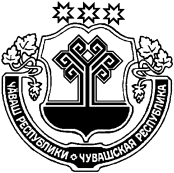 Об отмене решения Цивильского районного собрания депутатов от 07 декабря 2007 года «Об утверждении Правил сбора, переработки и утилизации твердых и жидких бытовых отходов на территории Цивильского района        В связи с обращением Чебоксарской межрайонной природоохранной прокуратуры, в целях приведения нормативно - правовой базы Цивильского района в соответствие согласно ст.5 Федерального закона от 24 июня 1998 года №89-ФЗ, постановления Правительства Российской Федерации от 12 ноября 2016года № 1156,  СОБРАНИЕ ДЕПУТАТОВ ЦИВИЛЬСКОГО РАЙОНА РЕШИЛО:        Отменить решение Цивильского районного собрания депутатов от 07 декабря 2007 года «Об утверждении Правил сбора, вывоза, переработки и утилизации твердых и жидких бытовых отходов на территории Цивильского района».Глава Цивильского района	     Т.В. БарановаЧĂВАШ РЕСПУБЛИКИ ҪḔРПУ РАЙОНḔЧУВАШСКАЯ РЕСПУБЛИКАЦИВИЛЬСКИЙ  РАЙОНҪḔРПУ  РАЙОНḔНДЕПУТАТСЕН ПУХĂВḔЙЫШĂНУ2021 ç.  29 июня 2021 года №07-02 Ҫӗрпÿ хулиСОБРАНИЕ ДЕПУТАТОВЦИВИЛЬСКОГО РАЙОНАРЕШЕНИЕ 29 июня 2021 года №07-02  г. Цивильск